Р Е Ш Е Н И ЕО внесении изменений в решение Совета сельского поселения Юмашевский сельсовет муниципального района  Чекмагушевский район Республики Башкортостан от 10 ноября  2008 года №  200 «Об установлении налога на имущество физических лиц»          Внести в решение Совета сельского поселения  Юмашевский сельсовет муниципального района Чекмагушевский район  Республики Башкортостан от 10 ноября 2008 года №  200  «Об установлении налога на имущество физических лиц»  изменения, изложив его в новой редакции:«В соответствии с Налоговым кодексом Российской Федерации и Законом Российской Федерации от 9 декабря 1991 года №2003-1 «О налогах на имущество физических лиц» Совет сельского поселения Юмашевский сельсовет муниципального района  Чекмагушевский район Республики Башкортостан, решил:1. Ввести на территории сельского поселения Юмашевский сельсовет муниципального района  Чекмагушевский район Республики Башкортостан налог на имущество физических лиц. 2. Установить следующие ставки налога на имущество физических лиц в зависимости от суммарной инвентаризационной стоимости объектов налогообложения:  3. Установить, что льготы, установленные в соответствии со статьей 4 Закона Российской Федерации от 9 декабря 1991 года № 2003-1 «О налогах на имущество физических лиц» действуют в полном объеме4. Освободить от уплаты налога на имущество физических лиц почетных граждан муниципального образования.5.  Решение обнародовать на информационном стенде Администрации сельского поселения Юмашевский сельсовет муниципального района Чекмагушевский район Республики Башкортостан  не позднее 30 ноября 2010 года.6. Настоящее решение вступает в силу с 1 января 2011 года, но не ранее чем по истечении одного месяца со дня его официального обнародования.Заместитель председателя Совета:                                    Г.С.Тимофеевс. Юмашево 26  октября  2010 года                                                     №288БАШ[ОРТОСТАН  РЕСПУБЛИКА]ЫСА[МА{ОШ  РАЙОНЫ муниципаль районЫНЫ@   ЙОМАШ АУЫЛ СОВЕТЫ АУЫЛ  БИЛ^м^]Е СОВЕТЫ 452227,  Йомаш ауылы,  Совет урамы,10тел. (34796) 27-2-69, 27-2-24  yumash_chek@ufamts.ru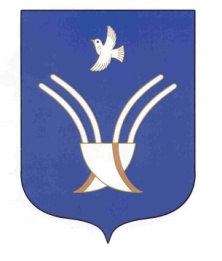 Совет сельского поселения Юмашевский сельсоветмуниципального района Чекмагушевский район Республики Башкортостан452227, с.  Юмашево, ул.  Советская. 10тел. (34796) 27-2-69, 27-2-24  yumash_chek@ufamts.ruОКПО 04281326     ОГРН 1060249000052    ИНН  0249005871ОКПО 04281326     ОГРН 1060249000052    ИНН  0249005871ОКПО 04281326     ОГРН 1060249000052    ИНН  0249005871Суммарная инвентаризационная стоимость объектов налогообложенияСтавка налогаДо 300 000 рублей включительно  0,1 процентасвыше  300 000 рублей до 400 000 рублей включительно  0,2 процентасвыше  400 000 рублей до 500 000 рублей включительно  0,3 процентасвыше  500 000 рублей до 600 000 рублей включительно  0,4 процентасвыше  600 000 рублей до 700 000 рублей включительно  0,5 процентасвыше  700 000 рублей до 800 000 рублей включительно  0,6 процентасвыше  800 000 рублей до 900 000 рублей включительно  0,7 процентасвыше  900 000 рублей до 1000 000 рублей включительно  0,8 процентасвыше  1000 000 рублей до 1100 000 рублей включительно  0,9 процентасвыше  1100 000 рублей до 1200 000 рублей включительно  1,0 процентасвыше  1200 000 рублей до 1300 000 рублей включительно  1,1 процентасвыше  1300 000 рублей до 1400 000 рублей включительно  1,2 процентасвыше 1400 000 рублей до 1500 000 рублей включительно  1,3 процентасвыше  1500 000 рублей до 1600 000 рублей включительно  1,4 процентасвыше  1600 000 рублей до 1700 000 рублей включительно  1,5 процентасвыше  1700 000 рублей до 1800 000 рублей включительно  1,6 процентасвыше  1800 000 рублей до 1900 000 рублей включительно  1,7 процентасвыше  1900 000 рублей до 2000 000 рублей включительно 1,8 процентасвыше 2000 000 рублей до 2100 000 рублей включительно  1,9 процентасвыше 2100 000 рублей2,0 процента